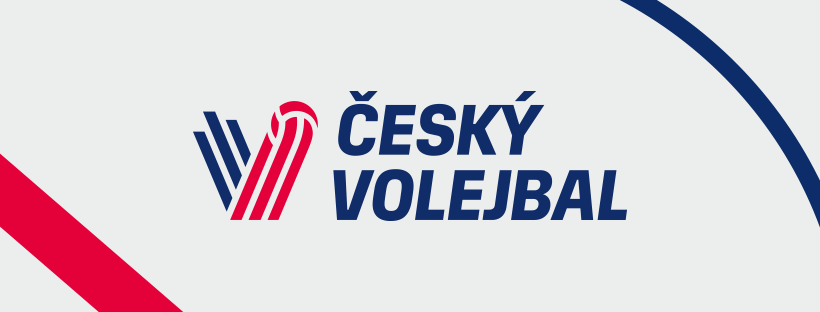 Valková KateřinaPVK OlympNŠmídová/ Vincourová PavlaKrakow (POL)NDostálová VeronikaVK Dukla LiberecLChevalierová AdélaTJ OstravaLSvobodová EvaPřerovSHavelková HelenaNilufer Belediyespor Voleybol (TUR)SKossániyová AndreaKrakow (POL)SMlejnková MichaelaRzesow (POK)SKohoutová KateřinaVK Dukla LiberecBStrušková VeronikaVK UP OlomoucBPurchartová BarboraDabrowa Gornica (POL)BHolásková KateřinaVC Kanti Schaffhausen (SUI)BToufarová MarieVK ProstějovUKopáčová GabrielaVK KP BrnoUOrvošová GabrielaVK UP OlomoucU